Enclosure 1Yealm Yacht Club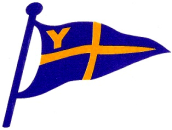 Riverside Road East, Newton Ferrers, Plymouth, Devon PL8 1AETelephone 01752 872291 Yacht Race Block (or Individual) Entry Form (See Note 1) DECLARATIONI agree to enter and pay my entry fees prior to sailing with the YYC.I am aware of and agree that the races will be governed by the current World Sailing Racing Rules, the Equipment Rules of Sailing, Offshore Special Regulations, Prescriptions of The National Authority when they apply, the Rules of each class concerned, the Notice of Race, Sailing Instructions and any other applicable rules.If any alteration likely to affect the handicap or rating is made, such as those to sail, plan, rig, mast, ballast, trim, engine propeller, I will notify the Rating Authority and Race Committee immediately.Before racing I will effect adequate and suitable Third Party insurance to a minimum value of £3,000,000 and ensure HM Coastguard holds a current Form CG66 or is registered with the RYA SafeTrx scheme.I understand the race organisers shall not be liable for any loss, damage, death or personal injury howsoever caused to the owner/competitor, his skipper or crew, as a result of their taking part in the race or races.Moreover, every owner/competitor warrants the suitability of his boat for the race or races.I agree to the use of my e-mail address below by the Sailing Committee for sailing matters.Legal Liability(i) By signing this entry form, participants accept that they are responsible for themselves, their crews and their boats, whether afloat or ashore.(ii) Nothing done by the organisers (i.e. the Club, race management team, patrol craft and anyone helping to run the event) will relieve participants of their responsibilities.(iii) By putting to sea participants imply the suitability of their boat and the competence of the skipper and crew for the expected or forecast conditions.I will ensure that crew members understand and accept these conditions.NOTES ON COMPLETIONNote 1: ENTRY FORM This form acts as a ‘Block Entry Form’ and Declaration for the majority of the YYC Yacht Racing Calendar or must be completed to enter an individual race organised by the YYC (see races covered by Block Fee below).  The Entry Form with signed Declaration, fee and handicap/IRC rating (hard copies or by e-mail with a scanned signature) must be completed and lodged with the Yacht Secretary in advance of the race start.Competitors must e-mail the Yacht Secretary to confirm their attendance in advance of the race.  Note 2:FEES 	The Block Entry Fee of £45 for YYC Members covers: All Coastal Races (e.g. Fowey Race, May Triangle (3 races), Eddystone Race)Autumn SeriesPursuit RaceLadies RaceThe Block Entry Fee does not cover the Trebeurden Race (£25 for Members, £35 for non-Members and a separate entry form must be logged with the Yacht Secretary) and the RNLI Passage Race (separate entry form).An Individual Race Entry Fee will be £11 for YYC Members (but £22 for May Triangle Series).Note 3:METHOD OF PAYMENT & ENTRYThe preferred method entry is by e-mail to the Yacht Secretary and payment via BACS transfer to:Account Name “Yealm Yacht Club”Account Number: 08765486Account Sort Code: 09-01-53Reference: “Yacht Name” followed by “Yacht Block Entry”/“Trebeurden”/”Eddystone”...If paying by cheque, please make out to:  “Yealm Yacht Club” and place this Entry Form behind the YYC Clubhouse Bar (with the event, name of entrant & yacht clearly marked on the envelope).  Additionally, please e-mail the Yacht Secretary to ensure your Entry is registered. Note 4: HANDICAP OR RATINGa.	If entering the IRC Class (announced in the race Notice of Race or Sailing Instructions), a copy of an in date “Spinlock IRC Certificate” must be registered with the Yacht Secretary.    See Link https://www.rorcrating.com/irc-rating-gbr/22-irc-rating/application/28-how-to-get-an-irc-ratingb.	If not already held, a Port Handicap must be applied for via the PPSA Port HandicapperSee Link http://www.plymouthsailingassociation.org.uk/ppsa-handicap-list/Owner:Skipper:Yacht Name:Yacht Name:Make:Length:                 ft                         mSail Number:Hull Colour:IRC Rating (Class 1):(See Note 4a)PPSA Handicap:  (See Note 4b)White Sail?     No/Yes * Other (Single Handed/Double etc):E-Mail:Mobile:Emergency Contact Name, Address & Tel:(who will hold an accurate crew list)Emergency Contact Name, Address & Tel:(who will hold an accurate crew list)Signed:Date:Surname:Forenames:Address (incl Post Code):Address (incl Post Code):BLOCK Entry Fee*/INDIVIDUAL Entry Fee for ..................  Race (See Note 2)  BLOCK Entry Fee*/INDIVIDUAL Entry Fee for ..................  Race (See Note 2)        £      :        Paid by BACS (preferred)*        Or Cheque* /Credit Card* /or Cash at Club*  (See Note 3)      £      :        Paid by BACS (preferred)*        Or Cheque* /Credit Card* /or Cash at Club*  (See Note 3)* Delete as Applicable* Delete as Applicable